Welcome to our fifth update from the Healthy Lives, Healthy Futures team in 2016/17BackgroundThe Health Organisations and Local Authorities in North and North East Lincolnshire continue to work together to transform the health and care system through the Healthy Lives Healthy Futures Programme. In March 2016, leaders from all organisations agreed the approach for the next phase. This has seen a number of changes to the supporting governance to ensure they are fit for purpose.The approach agreed is being referred to as ‘Option 4’, reflecting; The development of two place based Accountable Care Partnerships in North Lincolnshire and North East Lincolnshire, which comprise of providers from acute, mental health, primary and community care settings to take forward the transformation of place based health and care‘At scale’ programme which is about taking forward those services which need to be planned and delivered for a population size greater than at an individual place level and will link with the Humber, Coast and Vale Sustainability and Transformation Plan (STP) HLHF System Board – coordinating the transition and delivery of all elementsHumber Coast and Vale Sustainability and Transformation Plan (STP)The Humber Coast and Vale Sustainability and Transformation Plan (STP) was published on the 21 November 2016. Download the STP or Summary Version.The STP set out a number of big ideas, along with a commitment to delivery locally within the six localities of the STP (North East Lincolnshire, North Lincolnshire, Hull, East Riding of Yorkshire, Scarborough and Ryedale and Vale of York). STP partners are continuing to work with staff, stakeholders and the public to build the plan, ensuring the involvement of everyone in future conversations around the draft proposals. Local press releases included:- Cllr Jane Hyldon-King, Cabinet member for health and well-being at North East Lincolnshire Council, said that while the area is right to be proud of its local health and social care services and the people who provide them, there is a realisation that more needs to be done to tackle the challenges the sector faces. “These proposals aim to ensure we are all healthier, receive better care, and have services which run as efficiently as possible by 2021” she added.I would encourage as many people and organisations as possible to take up the opportunity to influence the STP’s development and implementation so we can help develop robust plans to transform the way health and care is planned and delivered in our region.’’Commenting on the need for further public engagement on the STP proposals, Linsay Cunningham, Delivery Manager at independent health consumer champion Healthwatch East Riding of Yorkshire said:“Healthwatch recognises the financial challenges the NHS faces in the next five years and the pressure on the wider health and social care system.We are committed to making sure that the voices of people, including patients and carers, in our communities are properly represented and listened to and we are pleased to see the publication today of the Humber Coast and Vale proposals. We encourage members of the public, patients and local community groups to get involved in shaping the plans as they progress.”The STP covers a number of priorities, including mental health. David Smith, Chief Executive, Hull and East Yorkshire Mind said:“For too long, mental health has been seen as something that sits on the sidelines of healthcare, that doesn’t deserve the recognition and resources given to physical illnesses. I am pleased to see this is changing. With the ability to influence the very core of the strategy, a clear commitment from the top and specific priority areas that address the issues people tell us about every day I am hugely optimistic about how Humber Coast and Vale STP will improve the lives of people in our area.It won’t happen overnight but we’ll be there every step of the way making sure they stay true to their plan, listen closely to the voices of people who use services and confront the problems that people face on an everyday basis.”As part of the next steps described below for Healthy Lives Healthy Futures one of the key issues is ensuring that we are able to take forward delivery of the STP within North and North East Lincolnshire.Quarter 3 activitySince the last update:System Board met on the 1 December with key agenda items including considering the options for next steps (described as step 2 in the agreements in March) moving into 2017/18. This builds on progress to date in 2016/17 with the development of the ACPs and the STP.John Watkinson has joined us as Programme Manager and Sallyanne Lindsey has joined us as Programme Administrator to work alongside Kelly Toes. At Scale Workstream (SRO Karen Jackson)Following the system wide clinical options workshop held on the 9th November, which was reported on in Novembers update, the outputs from the workshop are being taken forward:-Urgent and Emergency care –  in conjunction with the A & E Delivery Board , a ‘hold the date’ has gone out for the morning of the 26th January for a system wide workshop which is aimed at bringing together plans for urgent care across the full pathway in North and North East Lincolnshire. Planned care – we are working with the STP and NHS England (as commissioners of specialised services) to take forward discussions in relation to planned care. This may include further workshops to discuss particular areasOutpatients  - a number of pieces of work are underway to identify how we can provide outpatients care in the future in the best way for patients and professionals, particularly in relation to follow up appointments, to reduce the need or frequency for many patients to  attend clinics at the hospital sites. As a result of these discussions, where alternative options for delivery from the current are identified then we will carry out further engagement. We are pulling together the framework that we will work with over the next few months to support alongside the STP.North East Lincolnshire Accountable Care Partnership  (SRO Jane Miller)The ACP has identified 3 priority areas they wish to focus on in 2017/18 and are now working with the CCG to develop those further to support the 2017/18 contract agreementsNorth Lincolnshire Accountable Care Partnership (SRO Dr Pav Tandon)Esther Dame has now joined the New Models of Care support team as Project Manager and will be working closely with ACP colleagues on the development of the ACP workplan and project management processes. Partners held a community services mapping session on the 2nd Nov to map current provision and agreed some areas they would like to focus on initially, building on the work of the "perfect fortnight". The development of “Care Home Action Teams” based within each care network and work to improve dementia diagnosis rates within NL will be priority projects over the coming weeks and into the New Year. The ACP Executive along with the CCG Executive met on the 5 December with input from DAC Beechcrofts to consider the approach to legal form for the ACP in North Lincolnshire. The ACP Executive Board met on the 15th December and has agreed to work under an “Alliance Model”. This will be underpinned by a detailed memorandum of understanding, for which ACP partners will seek organisational board sign off in Jan/Feb 2017, depending on board meeting dates. Next StepsAs reminded last month, in signing off the approach in March, leaders set the following timescales:As we move towards 2017 we are therefore considering the next steps in terms of the business model (described as step 2 in the agreements in March) moving into 2017/18. This will build on progress to date and the changing current context including the development of the STP. We are working towards a timeline for the case for 2017/18 to be considered at the System Board in January, with a recommended approach.WebsiteAs reported last month the HLHF website has been updated. It can be accessed at www.healthyliveshealthyfutures.nhs.uk.If you have any comments or suggestions for the site, please do feed them back to the HLHF team and we will look to incorporate them.Need further information?For further information about Healthy Lives, Healthy Futures, please contact the Programme Office by emailing nlccg.hlhf@nhs.net 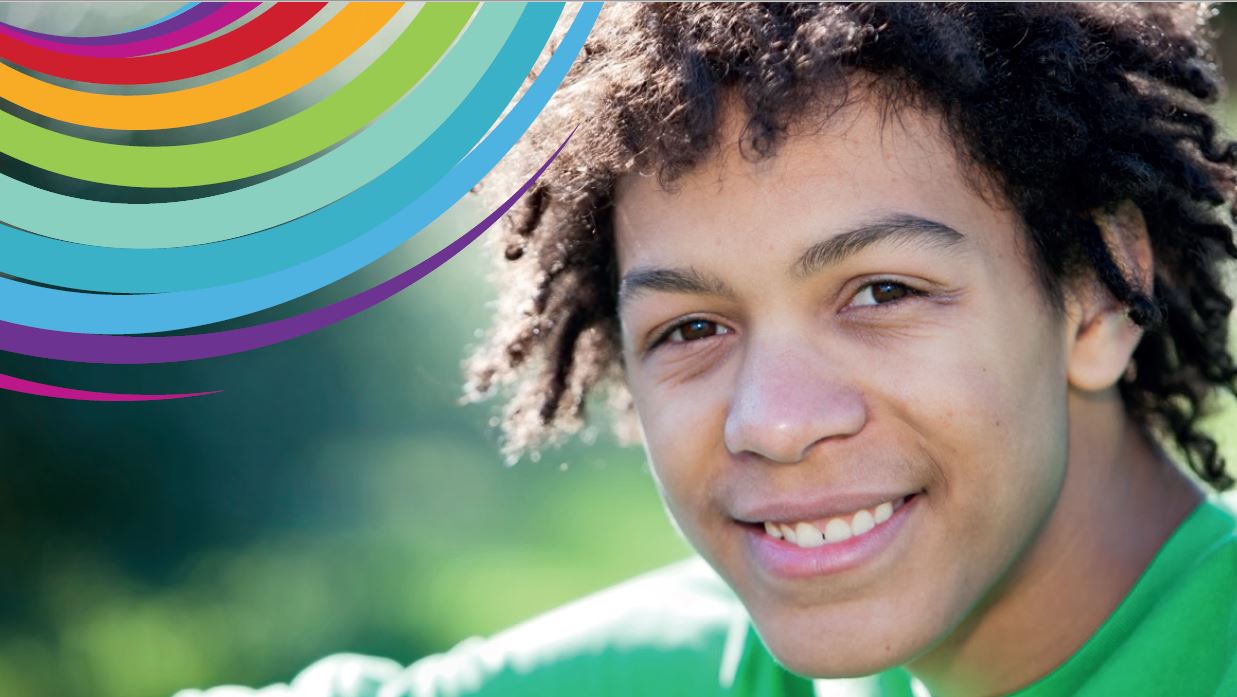 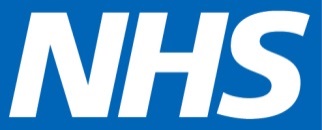 